ОТЗЫВ РУКОВОДИТЕЛЯ ВЫПУСКНОЙ КВАЛИФИКАЦИОННОЙ РАБОТЫМинералого-геохимические особенности песчаников из месторождений ГерманииАвтор – Бондаренко Виктория ВикторовнаОбразовательная программа - ГеологияУровень- магистратураРуководитель – Панова Елена Геннадьевна, профессор института наук о Земле СПбГУ, доктор геолого-минералогических наук, звание – профессор)Отмеченные достоинства работы. Валерия Викторовна продолжает интересную и актуальную тему – Сохранение каменного убранства крупного мегаполиса. Она освоила новое для себя направление – геохимия осадочных пород.  Замечания. Недостаток базового образования не позволил.Заключение руководителя - Хорошо (В), рекомендация продолжить обучение в аспирантуре.Руководитель   «17» мая 2023    г.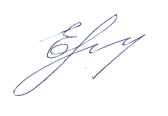 Требования к профессиональной подготовкеСоответствуютВ основномсоответствуютНесоответствуютуметь корректно формулировать и ставить задачи (проблемы) своей деятельности при выполнении ВКР, анализировать, диагностировать причины появления проблем, определять их актуальность+устанавливать приоритеты и методы решения поставленных задач (проблем);+уметь использовать, обрабатывать и анализировать современную научную, статистическую, аналитическую информацию; пользоваться литературой профессиональной направленности+владеть современными методами анализа и интерпретации полученной информации, оценивать их возможности при решении поставленных задач (проблем)+уметь рационально планировать время выполнения работы, определять грамотную последовательность и объем операций и решений при выполнении поставленной задачи;+уметь анализировать и объективно оценивать полученные результаты расчетов и вычислений, интерпретировать данные+уметь применять современные графические, картографические, компьютерные и мультимедийные технологии в исследовании+